Pharmacy Quality Scheme (PQS)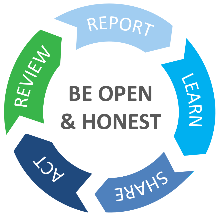 2019/2020 Patient Safety Report Summary of patient safety incidents and activity in the pharmacy (enter monthly totals in the table below) * ‘Look-Alike, Sound-Alike’ (LASA), medicines (sometimes referred to as Sound Alike, Look Alike (SALAD) medicines classified as high-risk are: propranolol & prednisolone, amlodipine & amitriptyline, carbamazepine & carbimazole, atenolol & allopurinol and rivaroxaban & rosuvastatin† Including drug recallsHow have the patient safety priorities that were agreed in last year’s patient safety report been acted upon?Outline your learnings and actions in relation to LASA medicines (refer to columns C + E in the table)Outline key patient safety improvements that have occurred within your pharmacy during this review period in relation to: 4.1 Improvement 1: pharmacy safety - patient safety incidents (refer to columns A, B + D in the table)4.2 Improvement 2: national patient safety alerts (refer to columns F + G in the table)How have you shared what you have learned above (in relation to boxes 3 and 4.1 and 4.2) both within your team and externally?What will be the team’s patient safety priorities for the next NHS year (April 2020 – March 2021) Pharmacy name (and branch number, if applicable)ODS (F code)Report completed by (name)Date of reportDates covered by the report                February 2019 to January 2020               February 2019 to January 2020               February 2019 to January 2020Pharmacy team members who participated in preparing this report (initials)MonthA. Prescribing interventionsB. Near misses C. Near misses involving high-risk LASA* (if known)D. Dispensing incidents E. Dispensing incidents involving high-risk LASA* (if known)F. National safety alertsG Other patient safety activity †February 2019March 2019April 2019May 2019June 2019July 2019August 2019September 2019October 2019November 2019December 2019January 2020TOTALWhat were the key learning points for the pharmacy team following the completion of the CPPE reducing look-alike, sound-alike errors e-learning and e-assessment?  What actions have been implemented to minimise LASA incidents and near misses since your last annual Patient Safety Report?How have these learnings and actions helped to reduce the number of LASA incidents occurring in your pharmacy? Quantify where possible.   If these learnings have not helped to reduce the number of LASA incidents and near misses, why is this the case and what additional actions will you now take? Reviewing your patient safety incidents, what were the key learning points and how were they identified?What actions have been taken at the pharmacy as a result?How has patient safety improved as a result?Reviewing national patient safety alerts, what were the key learning points and how were they identified? What actions have been taken at the pharmacy as a result?How has patient safety improved as a result?Priority 1:Priority 2:Priority 3: